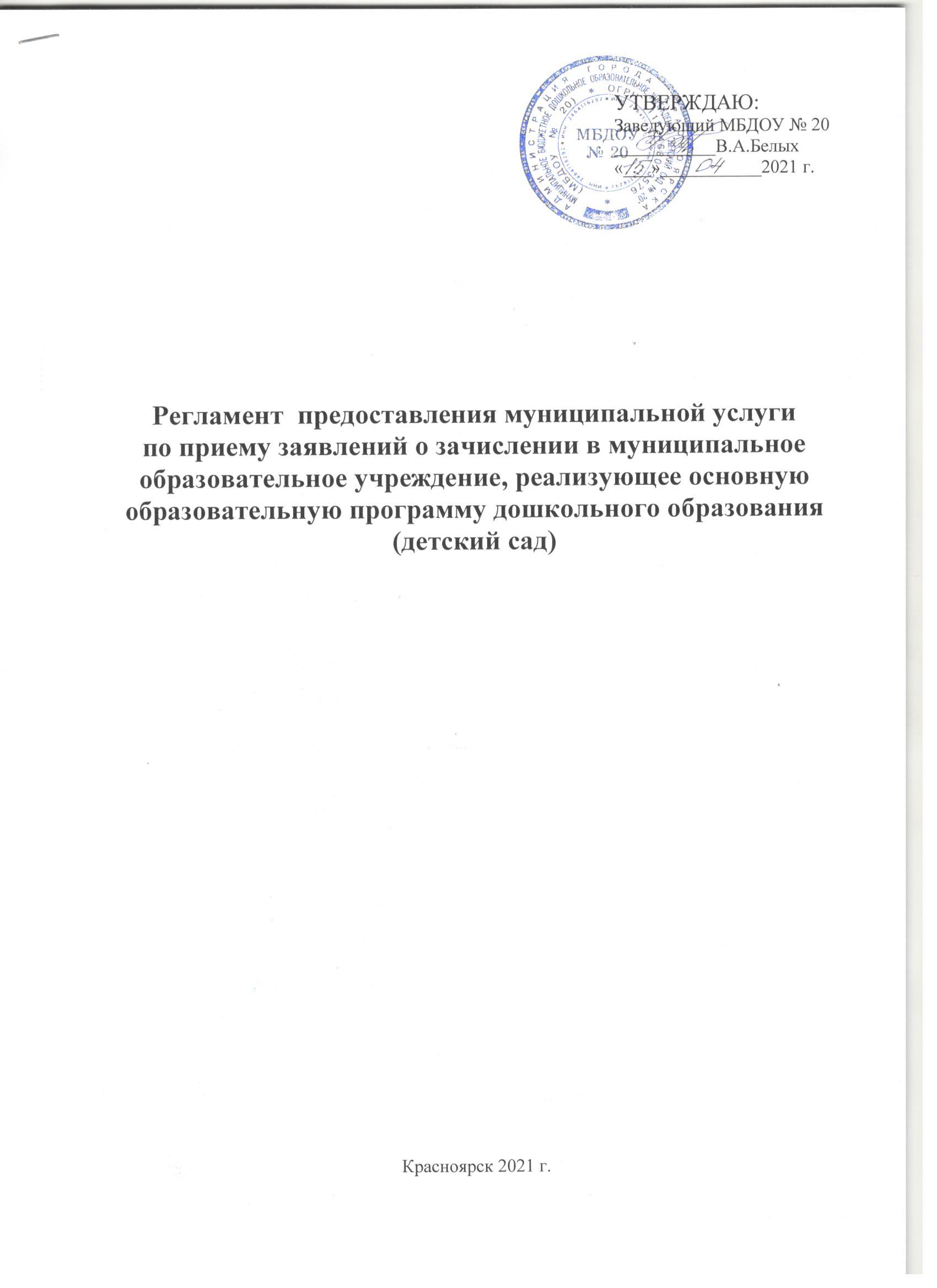 I. ОБЩИЕ ПОЛОЖЕНИЯ1. Настоящий регламент (далее – Регламент) определяет сроки и стандарт предоставления муниципальной услуги по приему заявлений о зачислении в муниципальное бюджетное дошкольное образовательное учреждение, реализующее основную образовательную программу дошкольного образования муниципальное бюджетное дошкольное образовательное учреждение «Детский сад № 20» (МБДОУ № 20).2. Заявителем на предоставление муниципальной услуги могут быть родители (законные представители) несовершеннолетних Получателей (далее Заявители).3. Для получения муниципальной услуги Заявитель обращается в   МБДОУ № 20 (далее – образовательное учреждение).4. Образовательное учреждение располагается по адресу: г.Красноярск, ул. Алеши Тимошенкова, д.119 (адрес образовательного учреждения).Справочные телефоны образовательного учреждения: 228 – 51 – 02Адрес электронной почты образовательного учреждения: mbdoy20@mail.ru Адрес интернет-сайта образовательного учреждения: http://20mbdou.ucoz.ru (далее – сайт образовательного учреждения).Часы приема Заявителей: вторник 10.00 – 18.00 ч., обед 12.00 – 13.00 ч.5. Форма заявления на получение муниципальной услуги (согласно приложения 1), настоящий Регламент, сведения о месте нахождения, адресе электронной почты, справочных телефонах, графике работы образовательного учреждения размещены на сайте образовательного учреждения в разделе – сведения об образовательной организации, основные сведения, документы.6. Для получения информации по вопросам предоставления муниципальной услуги, сведений о ходе предоставления муниципальной услуги Заявители вправе обратиться в образовательное учреждение в устной, письменной форме или в форме электронного документа. II. СТАНДАРТ ПРЕДОСТАВЛЕНИЯ МУНИЦИПАЛЬНОЙ УСЛУГИ.7. Наименование муниципальной услуги: прием заявлений о зачислении в муниципальные образовательные учреждения, реализующие основную образовательную программу дошкольного образования (детские сады)  (далее – муниципальная услуга).8. Номер муниципальной услуги в соответствии с разделом реестра муниципальных услуг города Красноярска «Услуги, оказываемые муниципальными учреждениями и иными организациями, в которых размещается муниципальное задание (заказ), выполняемое (выполняемый) за счет средств бюджета города» - 01/1/01.9. Предоставление муниципальной услуги осуществляется образовательным учреждением.10. Результатом предоставления муниципальной услуги являются:- зачисление ребенка, ранее поставленного на соответствующий учет, в образовательное учреждение;- мотивированный отказ в предоставлении муниципальной услуги.11. Предоставление муниципальной услуги осуществляется в соответствии со следующими правовыми актами:Федеральным законом «Об образовании в Российской Федерации» от 29.12.2012 № 273 - ФЗ;Федеральным законом «О порядке рассмотрения обращений граждан Российской Федерации» от 02.05.2006 № 59-ФЗ;Федеральным законом «О персональных данных» от 27.07.2006 №152 –ФЗ; Федеральным законом «Об организации предоставления государственных и муниципальных услуг» от 27.07.2010 № 210-ФЗ; Распоряжением Правительства Российской Федерации от 25.04.2011 № 729-р «Перечень услуг, оказываемых государственными и муниципальными учреждениями и другими организациями, в которых размещаются государственное задание (заказ) или муниципальное задание (заказ), подлежащих включению в реестры государственных или муниципальных услуг и представляемых в электронной форме»; Постановлением Главы города от 22.05.2007 № 304 «Об утверждении положения о порядке комплектования муниципальных дошкольных образовательных учреждений и дошкольных групп муниципальных образовательных учреждений города Красноярска»;Уставом муниципального образовательного учреждения и иными нормативными правовыми актами, регулирующими отношения, возникающие в связи с предоставлением муниципальных услуг.12. Максимальный срок предоставления муниципальной услуги в случае письменного обращения Заявителя не должен превышать 5 дней со дня регистрации письменного обращения в порядке, установленном действующим законодательством.13. Прием заявлений для зачисления ребенка в образовательное учреждение осуществляется в день поступления заявления от заявителя. Если заявление поступило в выходные или праздничные дни, то услуга оказывается в следующий за ними рабочий день.14. Зачисление ребенка в образовательное учреждение осуществляется на следующий день после предоставления в образовательное учреждение следующих документов: - направления, выданного главным управлением образования;- свидетельства о рождении ребенка;- медицинской карты ребенка;- документа, удостоверяющего личность одного из родителей (законных представителей);- заключение психолого-медико-педагогической комиссии (для детей с ограниченными возможностями здоровья).15. Основания для отказа в приеме документов отсутствуют.16. Основанием для отказа в приеме заявления для предоставления услуги является:- наличие в заявлении сведений, противоречащих предоставленным документам.17. Основанием для отказа в предоставлении муниципальной услуги является:- отсутствие необходимых документов, указанных в пункте 14 настоящего регламента; - наличие в заявлении сведений, противоречащих предоставленным документам;- достижение ребенком возраста 8 лет;- наличие медицинских противопоказаний к посещению ребенком МБДОУ. 18. Муниципальная услуга предоставляется бесплатно.19. Максимальный срок ожидания в очереди при подаче заявления при предоставлении услуги: рассмотрение заявления при подаче его заявителем в образовательное учреждение осуществляется в присутствии заявителя; максимальный срок ожидания в очереди при подаче заявления путем обращения к руководителю учреждения (уполномоченному лицу) до момента приема заявления должен составлять не более 30 минут.20. Требования к помещениям, в которых предоставляется муниципальная услуга:Помещения для предоставления муниципальной услуги размещаются преимущественно на нижних этажах зданий. Для инвалидов должны обеспечиваться:условия для беспрепятственного доступа в помещение учреждения;возможность самостоятельного передвижения по территории, на которой расположено помещение учреждения, а также входа в помещение и выхода из него, посадки в транспортное средство и высадки из него, в том числе с использованием кресла-коляски.Специалисты учреждения оказывают инвалидам помощь в преодолении барьеров, мешающих получению ими информации о муниципальные услуги наравне с другими лицами.Для приема граждан, обратившихся за получением муниципальной услуги, выделяются отдельные помещения, снабженные соответствующими указателями. Рабочие кабинеты специалистов учреждения оснащаются настенной вывеской с указанием наименования кабинета. Указатели должны быть четкими, заметными и понятными, с дублированием необходимой для инвалидов звуковой либо зрительной информации, или предоставлением текстовой и графической информации знаками, выполненными рельефно-точечным шрифтом Брайля.Места для заполнения документов оборудуются стульями, столами, обеспечиваются бланками заявлений, раздаточными информационными материалами, письменными принадлежностями.Специалисты учреждения при необходимости оказывают инвалидам помощь, необходимую для получения в доступной для них форме информации о правилах предоставления муниципальной услуги, в том числе об оформлении необходимых для получения муниципальной услуги документов, о совершении ими других необходимых для получения муниципальной услуги действий.Места ожидания предоставления муниципальной услуги оборудуются стульями, кресельными секциями или скамьями. В местах ожидания предоставления муниципальной услуги предусматриваются доступные места общественного пользования (туалеты).Места предоставления муниципальной услуги оборудуются средствами пожаротушения и оповещения о возникновении чрезвычайной ситуации. На видном месте размещаются схемы размещения средств пожаротушения и путей эвакуации посетителей и работников учреждения.В учреждении обеспечивается:допуск на объект сурдопереводчика, тифлосурдопереводчика;сопровождение инвалидов, имеющих стойкие нарушения функции зрения и самостоятельного передвижения по учреждению;допуск собаки-проводника при наличии документа, подтверждающего ее специальное обучение, выданного по форме и в порядке, установленных федеральным органом исполнительной власти, осуществляющим функции по выработке и реализации государственной политики и нормативно-правовому регулированию в сфере социальной защиты населения;предоставление инвалидам по слуху услуги с использованием русского жестового языка, в том числе специалистами диспетчерской службы видеотелефонной связи для инвалидов по слуху Красноярского края.Услуги диспетчерской службы для инвалидов по слуху предоставляет оператор-сурдопереводчик Красноярского регионального отделения Общероссийской общественной организации инвалидов «Всероссийское общество глухих», который располагается по адресу: г. Красноярск, ул. Карла Маркса, д. 40 (второй этаж).Режим работы: ежедневно с 09.00 до 18.00 часов (кроме выходных и праздничных дней). Телефон: 8 (391) 227-43-39. Телефон для SMS: 8-965-900-57-26 21. Консультации по вопросам предоставления услуги проводятся руководителем (уполномоченным лицом) образовательного учреждения по следующим вопросам: перечень документов, необходимых для предоставления услуги; комплектности (достаточности) представленных документов;время приема документов;сроки предоставления услуги;порядок обжалования действий (бездействия) и решений, осуществляемых и принимаемых в ходе предоставления услуги.Консультации предоставляются в течение всего срока предоставления услуги. Консультации по порядку предоставления услуги осуществляются образовательным учреждением бесплатно.22. Показателями доступности и качества муниципальной услуги являются:1) доступность муниципальной услуги:- простота и рациональность процесса предоставления муниципальной услуги;- ясность и качество информации о порядке предоставления муниципальной услуги;- количество и удаленность мест предоставления муниципальной услуги;2) качество предоставления муниципальной услуги:- показатели точности обработки данных должностными лицами;- правильность оформления документов;- качество процесса обслуживания Заявителей;3) своевременность и оперативность предоставления муниципальной услуги.III. СОСТАВ, ПОСЛЕДОВАТЕЛЬНОСТЬ И СРОКИ ВЫПОЛНЕНИЯ ПРОЦЕДУР (ДЕЙСТВИЙ), ТРЕБОВАНИЯ К ПОРЯДКУ ИХ ВЫПОЛНЕНИЯ.22. Предоставление муниципальной услуги включает в себя следующие процедуры:прием и рассмотрение заявления; зачисление ребенка в образовательное учреждение.Последовательность процедур предоставления муниципальной услуги представлена на блок-схеме (приложение 2 к настоящему Регламенту).23. Прием и рассмотрение заявления:1) основанием для начала процедуры является подача заявителем в образовательное учреждение заявления;2) руководитель образовательного учреждения (уполномоченное лицо):- регистрирует поступившее заявление;- осуществляет проверку предоставленных документов на полноту и правильность их оформления; - устанавливает наличие (отсутствие) возможности оказания услуги (приема заявления). 3) ответственным за выполнение процедуры является руководитель образовательного учреждения (уполномоченное лицо); 4) срок выполнения  процедуры составляет 2 рабочих дня;5) результатом выполнения процедуры является уведомление  заявителя (устно или письменно) о приеме заявления, либо об отказе в приеме заявления с указанием конкретной причины отказа. Заявителю может быть отказано в приеме заявления или предоставлении муниципальной услуги в случае, предусмотренном п. 15, 16 настоящего регламента.24. Зачисление ребенка в образовательное учреждение.1) Основанием для начала процедуры является наличие всех документов, указанных в п. 14 настоящего регламента.2) Заявитель уведомляется о принятии решения о зачислении ребенка в образовательное учреждение. Уведомление направляется в день принятия решения.Уведомление производится способами, обеспечивающими оперативность получения заявителем указанной информации (устно, письменно, телефонограмма, факс, электронная почта). Специалист обязан удостовериться в получении заявителем соответствующей информации в день ее отправки.Ответственным за выполнение процедуры является руководитель образовательного учреждения (уполномоченное лицо). Заявитель подтверждает свое намерение о зачислении его ребенка в образовательное учреждение или отказывается от получения услуги.4) В случае подтверждения заявителем своего намерения о получении услуги руководитель образовательного учреждения  издает приказ о зачислении ребенка заявителя в учреждение и заключает с родителем (законным представителем) ребенка договор, включающий в себя права, обязанности и ответственность сторон, возникающие в процессе обучения, воспитания, развития, присмотра, ухода и оздоровления детей, длительность пребывания ребенка в учреждении, а также расчет размера платы, взимаемой с родителей (законных представителей) за содержание ребенка в учреждении. Договор составляется в двух экземплярах, один из которых хранится в личном деле ребенка, другой - у родителей (законных представителей) ребенка.5)  При приеме ребенка в учреждение его руководитель обязан ознакомить родителей (законных представителей) с уставом учреждения, лицензией на право ведения образовательной деятельности, основными образовательными программами, реализуемыми этим учреждением, и другими документами, регламентирующими организацию образовательного процесса в учреждении.Факт ознакомления с документами фиксируется в заявлении о приеме и заверяется личной подписью родителей (законных представителей) ребенка.6) Срок выполнения процедуры составляет 1 рабочий день. 7) Результатом процедуры является зачисление ребенка в образовательное учреждение, либо отказ в зачислении в случаях предусмотренных  п. 17 настоящего регламента. В случае отказа в зачислении заявителю направляется уведомление с указанием причины отказа. Уведомление направляется в течение 3 рабочих дней с момента предоставления в образовательное учреждение документов, предусмотренных, п. 14 настоящего регламента.Уведомление производится способами, обеспечивающими оперативность получения заявителем указанной информации (устно, письменно, телефонограмма, факс, электронная почта и т.п.). Специалист обязан удостовериться в получении заявителем соответствующей информации.IV. ФОРМЫ КОНТРОЛЯ ЗА ИСПОЛНЕНИЕМ РЕГЛАМЕНТА.26. Контроль за соблюдением специалистами образовательного учреждения положений настоящего Регламента и иных нормативных правовых актов, устанавливающих требования к предоставлению муниципальной услуги, а также за принятием ими решений осуществляется в форме проведения текущего контроля, плановых и внеплановых проверок.27. Текущий контроль осуществляется непосредственно при предоставлении муниципальной услуги конкретному Заявителю руководителем образовательного учреждения в отношении специалистов образовательного учреждения, выполняющих процедуры в рамках предоставления муниципальной услуги.Текущий контроль осуществляется путем проверки своевременности, полноты и качества выполнения процедур в рамках предоставления муниципальной услуги.28. Плановые или внеплановые проверки проводятся на основании приказа руководителя образовательного учреждения. Периодичность проведения плановых проверок определяется руководителем образовательного учреждения самостоятельно, но не реже одного раза  в год.29. Внеплановые проверки соблюдения  специалистами образовательного учреждения настоящего  Регламента и иных нормативных правовых актов, устанавливающих требования  к предоставлению муниципальной услуги, а также принятия ими решений проводятся руководителем образовательного учреждения или его заместителем при поступлении информации о несоблюдении специалистами образовательного учреждения требований настоящего Регламента  либо по требованию органов государственной власти, обладающих контрольно-надзорными полномочиями.30. Персональная ответственность специалистов образовательного учреждения за выполнение процедур закрепляется в их должностных инструкциях в соответствии с требованиями законодательства и правовых актов города.31. По результатам проведенных проверок, оформленных документально в установленном порядке, в случае выявления нарушений прав Заявителей руководителем образовательного учреждения осуществляется привлечение виновных лиц к ответственности  в соответствии с законодательством Российской Федерации.32. Контроль за полнотой и качеством предоставления муниципальной услуги со стороны граждан, их объединений  и организаций осуществляется посредством рассмотрения в установленном действующим законодательством порядке поступивших  в образовательное учреждение либо в администрацию района и города индивидуальных или коллективных обращений.V. ДОСУДЕБНОЕ (ВНЕСУДЕБНОЕ) ОБЖАЛОВАНИЕ ЗАЯВИТЕЛЕМ РЕШЕНИЙ И ДЕЙСТВИЙ (БЕЗДЕЙСТВИЯ) УЧРЕЖДЕНИЯ, ПРЕДОСТАВЛЯЮЩЕГО МУНИЦИПАЛЬНУЮ УСЛУГУ, СПЕЦИАЛИСТОВ УЧРЕЖДЕНИЯ, ПРЕДОСТАВЛЯЮЩЕГО МУНИЦИПАЛЬНУЮ УСЛУГУ. 33. Заявитель может обратиться с жалобой в следующих случаях:1. нарушение срока регистрации запроса заявителя о предоставлении муниципальной услуги;2. нарушение срока предоставления муниципальной услуги;3. требование у заявителя документов, не предусмотренных муниципальными правовыми актами для предоставления муниципальной услуги;4. отказ в приеме документов, предоставление которых предусмотрено муниципальными правовыми актами для предоставления муниципальной услуги, у заявителя;5. отказ в предоставлении муниципальной услуги, если основания отказа не предусмотрены муниципальными правовыми актами;6. затребование с заявителя при предоставлении муниципальной услуги платы, не предусмотренной муниципальными правовыми актами;7. отказ образовательного учреждения, предоставляющего муниципальную услугу, должностного лица образовательного учреждения, предоставляющего муниципальную услугу, в исправлении допущенных опечаток и ошибок в выданных в результате предоставления муниципальной услуги документах либо нарушение установленного срока таких исправлений.34. Общие требования к порядку подачи и рассмотрения жалобы1. Жалоба подается в письменной форме на бумажном носителе, в электронной форме в образовательное учреждение, предоставляющее муниципальную услугу. Жалобы на решения, принятые руководителем образовательного учреждения, предоставляющего муниципальную услугу, подаются в вышестоящий орган (при его наличии) либо в случае его отсутствия рассматриваются непосредственно руководителем образовательного учреждения, предоставляющего муниципальную услугу.2. Жалоба может быть направлена по почте, через многофункциональный центр, с использованием информационно-телекоммуникационной сети «Интернет», официального сайта образовательного учреждения, предоставляющего муниципальную услугу, единого портала государственных и муниципальных услуг либо регионального портала государственных и муниципальных услуг, а также может быть принята при личном приеме заявителя.35. Жалоба должна содержать:1. наименование образовательного учреждения, предоставляющего муниципальную услугу, должностного лица образовательного учреждения, предоставляющего муниципальную услугу, решения и действия (бездействие) которых обжалуются;2. фамилию, имя, отчество (последнее - при наличии), сведения о месте жительства заявителя - физического лица либо наименование, сведения о месте нахождения заявителя - юридического лица, а также номер (номера) контактного телефона, адрес (адреса) электронной почты (при наличии) и почтовый адрес, по которым должен быть направлен ответ заявителю;3. сведения об обжалуемых решениях и действиях (бездействии) образовательного учреждения, предоставляющего муниципальную услугу, должностного лица образовательного учреждения, предоставляющего муниципальную услугу;4. доводы, на основании которых заявитель не согласен с решением и действием (бездействием) образовательного учреждения, предоставляющего муниципальную услугу, должностного лица образовательного учреждения, предоставляющего муниципальную услугу. Заявителем могут быть представлены документы (при наличии), подтверждающие доводы заявителя, либо их копии.36. Жалоба, поступившая в образовательное учреждение, предоставляющее муниципальную услугу, подлежит рассмотрению должностным лицом, наделенным полномочиями по рассмотрению жалоб, в течение пятнадцати рабочих дней со дня ее регистрации, а в случае обжалования отказа образовательного учреждения, предоставляющего муниципальную услугу, должностного лица образовательного учреждения, предоставляющего муниципальную услугу, в приеме документов у заявителя либо в исправлении допущенных опечаток и ошибок или в случае обжалования нарушения установленного срока таких исправлений - в течение пяти рабочих дней со дня ее регистрации. 37. По результатам рассмотрения жалобы образовательное учреждение, предоставляющее муниципальную услугу, принимает одно из следующих решений:1. удовлетворяет жалобу, в том числе в форме отмены принятого решения, исправления допущенных образовательным учреждением, предоставляющим муниципальную услугу, опечаток и ошибок в выданных в результате предоставления муниципальной услуги документах, возврата заявителю денежных средств, взимание которых не предусмотрено муниципальными правовыми актами, а также в иных формах;2. отказывает в удовлетворении жалобы.38. Не позднее дня, следующего за днем принятия решения, указанного в подпункте 37, заявителю в письменной форме и по желанию заявителя в электронной форме направляется мотивированный ответ о результатах рассмотрения жалобы.39. В случае установления в ходе или по результатам рассмотрения жалобы признаков состава административного правонарушения или преступления должностное лицо, наделенное полномочиями по рассмотрению жалоб в соответствии с подпунктом 33, незамедлительно направляет имеющиеся материалы в органы прокуратуры.                                                                                          Приложение  1 к регламенту предоставления муниципальной услуги ЗаявлениеПриложение 2БЛОК-СХЕМА
предоставления муниципальной услуги по приему заявлений о зачислении в муниципальное образовательное учреждение, реализующее основную образовательную программу дошкольного образования (детский сад)                   Да 									    Нет01/1/01                                                                                        Заведующему муниципального                                                      бюджетного дошкольного                                                                образовательного учреждения                                                                          «Детский сад № 20»                                                                          Белых Веронике Александровне (реестровый номер услуги)                                                              Заведующему муниципального                                                      бюджетного дошкольного                                                                образовательного учреждения                                                                          «Детский сад № 20»                                                                          Белых Веронике Александровне Фамилия, имя, отчество (последнее при наличии) ребенка:_____________________________________________________________________________________Дата рождения ребенка: ________________________________________________________________Реквизиты свидетельства о рождении ребенка: _____________________________________________Адрес места жительства (места пребывания, места фактического проживания) ребенка:_____________________________________________________________________________________________________________________________________________Фамилия, имя, отчество (последнее при наличии) родителей (законных представителей) ребенка:__________________________________________________________________________________________________________________________________________________________________________Реквизиты документа, удостоверяющего личность родителя (законного представителя) ребенка:Мать (законный представитель): _______________________________________________________________________________________________________________________________________________Отец (законный представитель): ___________________________________________________________________________________________________________________________________________________________________________Реквизиты документа, подтверждающего установления опеки (при наличии):_____________________________________________________________________________________Адрес электронной почты, номер телефона (при наличии) родителей (законных представителей) ребенка:Мать (законный представитель):_________________________________________________________Отец (законный представитель): _________________________________________________________Прошу обеспечить возможность получения моим ребенком дошкольного образования на _________________ языке в соответствии со статьей 11 частью 5.1. Федерального закона:"5.1. Федеральные государственные образовательные стандарты дошкольного, начального общего и основного общего образования обеспечивают возможность получения образования на родных языках из числа языков народов Российской Федерации, изучения государственных языков республик Российской Федерации, родных языков из числа языков народов Российской Федерации, в том числе русского языка как родного языка"                                                                                                                     ___________________________________                                                                                                                                       						                                           	   (подпись Заявителя)Прошу обеспечить возможность получения моим ребенком обучение по адаптированной образовательной программе дошкольного образования и (или) в создании специальных условий для организации обучения и воспитания ребенка -  инвалида в соответствии с индивидуальной программой реабилитации инвалида (при наличии):_________________________________________________________________________________________________________________________					          	                                                                     (подпись Заявителя)Фамилия, имя, отчество (последнее при наличии) ребенка:_____________________________________________________________________________________Дата рождения ребенка: ________________________________________________________________Реквизиты свидетельства о рождении ребенка: _____________________________________________Адрес места жительства (места пребывания, места фактического проживания) ребенка:_____________________________________________________________________________________________________________________________________________Фамилия, имя, отчество (последнее при наличии) родителей (законных представителей) ребенка:__________________________________________________________________________________________________________________________________________________________________________Реквизиты документа, удостоверяющего личность родителя (законного представителя) ребенка:Мать (законный представитель): _______________________________________________________________________________________________________________________________________________Отец (законный представитель): ___________________________________________________________________________________________________________________________________________________________________________Реквизиты документа, подтверждающего установления опеки (при наличии):_____________________________________________________________________________________Адрес электронной почты, номер телефона (при наличии) родителей (законных представителей) ребенка:Мать (законный представитель):_________________________________________________________Отец (законный представитель): _________________________________________________________Прошу обеспечить возможность получения моим ребенком дошкольного образования на _________________ языке в соответствии со статьей 11 частью 5.1. Федерального закона:"5.1. Федеральные государственные образовательные стандарты дошкольного, начального общего и основного общего образования обеспечивают возможность получения образования на родных языках из числа языков народов Российской Федерации, изучения государственных языков республик Российской Федерации, родных языков из числа языков народов Российской Федерации, в том числе русского языка как родного языка"                                                                                                                     ___________________________________                                                                                                                                       						                                           	   (подпись Заявителя)Прошу обеспечить возможность получения моим ребенком обучение по адаптированной образовательной программе дошкольного образования и (или) в создании специальных условий для организации обучения и воспитания ребенка -  инвалида в соответствии с индивидуальной программой реабилитации инвалида (при наличии):_________________________________________________________________________________________________________________________					          	                                                                     (подпись Заявителя)Направленность дошкольной группы:______________________________________________________                                                                                                                        (общеразвивающая, компенсирующая, комбинированная)Необходимый режим пребывания ребенка:_____________________________________________________________________________________________________________________________________(полный день – 12-часовое пребывание с 07.00 до 19.00, неполный день – 5-часовое пребывание с 07.00 до 12.00)Желаемая дата приема на обучение: ______________________________________________________Сведения государственных или муниципальных образовательных организациях, выбранных для приема, и о наличии права на специальные меры поддержки (гарантии) отдельных категорий граждан и их семей (при необходимости):_________________________________________________Наличие у ребенка братьев и (или) сестер, проживающих в одной с ним семье и имеющих общее с ним место жительства, обучающихся в государственной или муниципальной образовательной организации, выбранной родителем (законным представителем) для приема ребенка______________________________________________________________________________(Фамилия, имя, отчество брата или сестры)В соответствии с Федеральным законом №152-ФЗ от 27.07.2006 года «О персональных данных» выражаю свое согласие на обработку (сбор, систематизацию, накопление, хранение, уточнение (обновление, изменение), использование, распространение (передачу) способами, не противоречащими закону, моих персональных данных и данных моего ребенка, а именно: фамилии, имени, отчестве, дате рождения, месте жительства, месте работы, семейном положении и т.д.		_____________________________________							                                              (подпись Заявителя)С уставом учреждения, лицензией на право ведения образовательной деятельности, основными образовательными программами, реализуемыми этим учреждением, положение о порядке приема, перевода, отчисления детей, с приказом главного управления образования администрации города о закреплении образовательных организаций за конкретными территориями города Красноярска, сроками приема документов и другими документами, регламентирующими организацию образовательного процесса в учреждении ознакомлен                                                                                                                      ______________________                                                                          ______________________________(число, месяц, год)							         (подпись Заявителя)